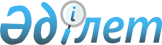 Об утверждении положения о награждении Почетной грамотой города ШымкентРешение Шымкентского городского маслихата от 29 марта 2019 года № 47/386-6с. Зарегистрировано Департаментом юстиции города Шымкент 8 апреля 2019 года № 28
      В соответствии с подпунктом 12-3) пункта 1 статьи 6 Закона Республики Казахстан "О местном государственном управлении и самоуправлении в Республике Казахстан", маслихат города Шымкент РЕШИЛ:
      Сноска. Преамбула - в редакции решения маслихата города Шымкент от 29.09.2023 № 7/73-VIII (вводится в действие по истечении десяти календарных дней после дня его первого официального опубликования).


      1. Утвердить Положение о награждении Почетной грамотой города Шымкент согласно приложению к настоящему решению.
      Сноска. Пункт 1 - в редакции решения маслихата города Шымкент от 29.09.2023 № 7/73-VIII (вводится в действие по истечении десяти календарных дней после дня его первого официального опубликования).


      2. Государственному учреждению "Аппарат маслихата города Шымкент" в установленном законодательством Республики Казахстан порядке обеспечить:
      1) государственную регистрацию настоящего решения в Департаменте юстиции города Шымкент;
      2) в течении десяти календарных дней со дня государственной регистрации настоящего решения направление его копии в бумажном и электронном виде на казахском и русском языках в Шымкентский региональный центр правовой информации-филиал республиканского государственного предприятия на праве хозяйственного ведения "Республиканский центр правовой информации" Министерства юстиции Республики Казахстан для официального опубликования и включения в эталонный контрольный банк нормативных правовых актов Республики Казахстан;
      3) в течении десяти календарных дней со дня государственной регистрации настоящего решения направление его копии на официальное опубликование в периодические печатные издания, распространяемые на территории города Шымкент;
      4) размещение настоящего решения на интернет-ресурсе маслихата города Шымкент после его официального опубликования.
      Сноска. Пункт 2 внесены изменения на государственном языке, текст на русском языке не меняется решением маслихата города Шымкент от 29.09.2023 № 7/73-VIII (вводится в действие по истечении десяти календарных дней после дня его первого официального опубликования).


      3. Настоящее решение вводится в действие по истечении десяти календарных дней после дня его первого официального опубликования. Положение о награждении Почетной грамотой города Шымкент
      Сноска. Приложение - в редакции решения маслихата города Шымкент от 29.09.2023 № 7/73-VIII (вводится в действие по истечении десяти календарных дней после дня его первого официального опубликования). Глава 1. Общие положения
      1. Настоящее положение о награждении Почетной грамотой города Шымкент (далее - Положение) разработано в соответствии с подпунктом 12-3) пункта 1 статьи 6 Закона Республики Казахстан "О местном государственном управлении и самоуправлении в Республике Казахстан" и регулирует порядок награждения Почетной грамотой города Шымкент.
      2. Почетной грамотой города Шымкент (далее - Почетная грамота) награждаются граждане Республики Казахстан в знак признания их заслуг перед городом Шымкент, за значительный вклад в социально-экономическое развитие города Шымкент в сферах производства, бизнеса, образования, здравоохранения, науки, культуры, творчества, спорта, обеспечения законности, общественного порядка, защиты прав и свобод граждан, охраны окружающей среды, расширения культурных и экономических связей с другими регионами, укрепления дружбы и межнационального согласия между народами, за достижения в государственной и воинской службе, плодотворную государственную, общественную и благотворительную деятельность.
      Почетной грамотой могут быть также награждены иностранные граждане, имеющие заслуги перед городом Шымкент.
      3. Почетной грамотой награждаются граждане, имеющие стаж работы не менее 5 лет в сферах деятельности, указанных в пункте 2 настоящего Положения.
      4. Ходатайство о награждении Почетной грамотой вносится депутатами маслихата города Шымкент, трудовыми и творческими коллективами, общественными и религиозными объединениями, политическими партиями, юридическими лицами или инициативными группами (далее – ходатайствующее лицо).
      5. Награждению Почетной грамотой не подлежат лица, имеющие судимость, а также ранее судимые, за исключением лиц, незаконно осужденных и впоследствии полностью реабилитированных по решению суда. Глава 2. Порядок награждения Почетной грамотой
      6. Ходатайство о награждении гражданина или иностранного гражданина Почетной грамотой направляется в акимат города Шымкент с указанием следующих сведений:
      фамилии, имени, отчества (при наличии); 
      даты, месяца, года рождения; 
      сведений об образовании; 
      полного наименования организации в соответствии с уставными или учредительными документами; 
      о месте работы с полным указанием занимаемой должности на дату обращения; 
      о трудовой деятельности, достижениях, почетных званиях, наградах в соответствии с пунктом 2 настоящего Положения.
      7. Документы, указанные в пункте 6 настоящего Положения, представляются в акимат города Шымкент для рассмотрения не позднее, чем за 30 (тридцать) календарных дней до даты награждения. Если последний день представления документов приходится на праздничный или выходной день, то последним днем представления документов является следующий за ним рабочий день.
      8. Несвоевременное представление или несоответствие представленных документов пункту 6 настоящего Положения является основанием для оставления ходатайства без рассмотрения.
      9. Повторная подача ходатайства о награждении граждан Почетной грамотой производится не раньше, чем через пять лет с момента предыдущего награждения.
      10. Ходатайство о награждении Почетной грамотой, после проверки аппаратом акима города Шымкент своевременности и соответствия представленных документов пункту 6 настоящего Положения, вносится на рассмотрение в маслихат города Шымкент (далее – маслихат) акимом города Шымкент (далее – аким) в течение 5 рабочих дней со дня поступления. 
      11. Ходатайство о награждении Почетной грамотой до рассмотрения на сессии маслихата рассматривается постоянной комиссией маслихата по местному самоуправлению и общественной безопасности (далее – Комиссия) в течение 10 рабочих дней со дня поступления.
      Решение Комиссии оформляется постановлением, которое подписывается ее председателем и носит рекомендательный характер.
      12. Решение о награждении Почетной грамотой принимается маслихатом. По результатам рассмотрения, маслихат принимает решение о награждении либо об отказе в награждении Почетной грамотой. В случае отказа, аппарат акима письменно сообщает о принятом решении ходатайствующему лицу в течение 2 рабочих дней со дня принятия решения.
      Решение маслихата является окончательным.
      13. Почетная грамота подписывается акимом и председателем маслихата.
      14. Почетная грамота вручается в торжественной обстановке акимом и председателем маслихата.
      15. Награжденное лицо лишается Почетной грамоты решением маслихата на основании представления акима в случае вступления в законную силу обвинительного приговора суда в отношении указанного лица.
      16. Повторное награждение лиц, лишенных Почетной грамоты по основаниям, предусмотренным пунктом 15 настоящего Положения, не производится.
      17. Граждане, незаконно осужденные и реабилитированные полностью, восстанавливаются в правах на Почетную грамоту решением маслихата на основании ходатайства акима.
					© 2012. РГП на ПХВ «Институт законодательства и правовой информации Республики Казахстан» Министерства юстиции Республики Казахстан
				
      Председатель сессии

      маслихата города Шымкент

М.Битемиров

      Секретарь маслихата

      города Шымкент

Г.Ташкараев
Утвержден решением маслихата
города Шымкент от 29 марта
2019 года № 47/386-6с